RESULTADO – TOMADA DE PREÇON° 202378TP47908HEMUO Instituto de Gestão e Humanização – IGH, entidade de direito privado e sem finslucrativos, classificado como Organização Social, vem tornar público o resultado daTomada de Preços, com a finalidade de adquirir bens, insumos e serviços para o HEMU -Hospital Estadual da Mulher, com endereço à Rua R-7, S/N, Setor Oeste, Goiânia, CEP:74.125-090.OBS: ENVIADO PDF DE CONFIRMAÇÃO BIONEXO COM AS INFORMAÇÕES DE RESULTADOVENCEDORHC CLEANDISTRIBUIDORALTDA CNPJ:PRODUTOPERFEX33X50CMGRAMATURAQUANTVALOR UNITÁRIO VALOR TOTAL3089,902.697,0040G/M AZUL42.331.756/0001-63300MTSTOTAL:2.697,0047908/2022Goiânia/GO, 16 de agosto de 2023.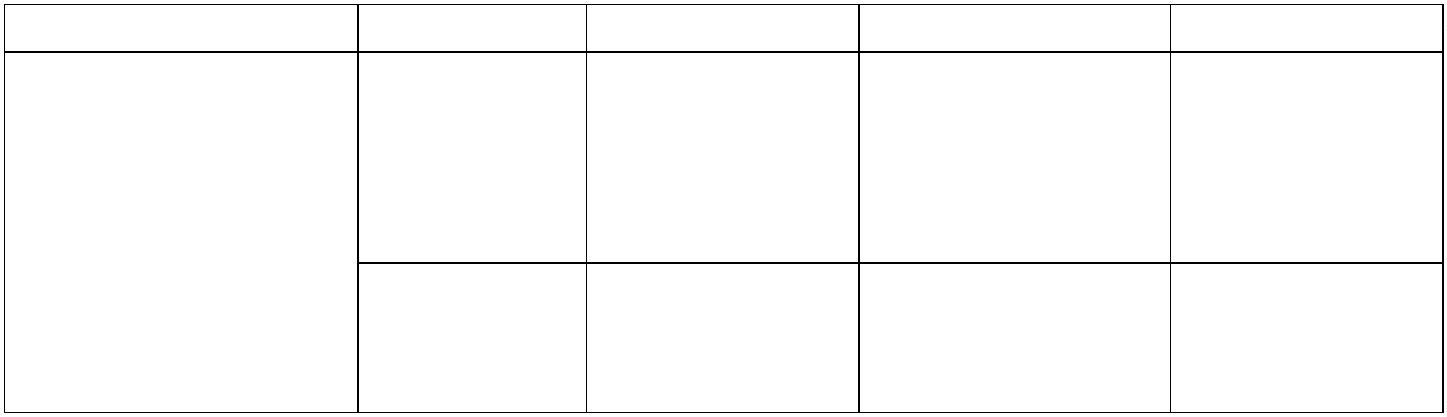 